Информационный школьный вестник«Мы – вместе»Выпуск № 8– май, 2022«До свидания, школа!»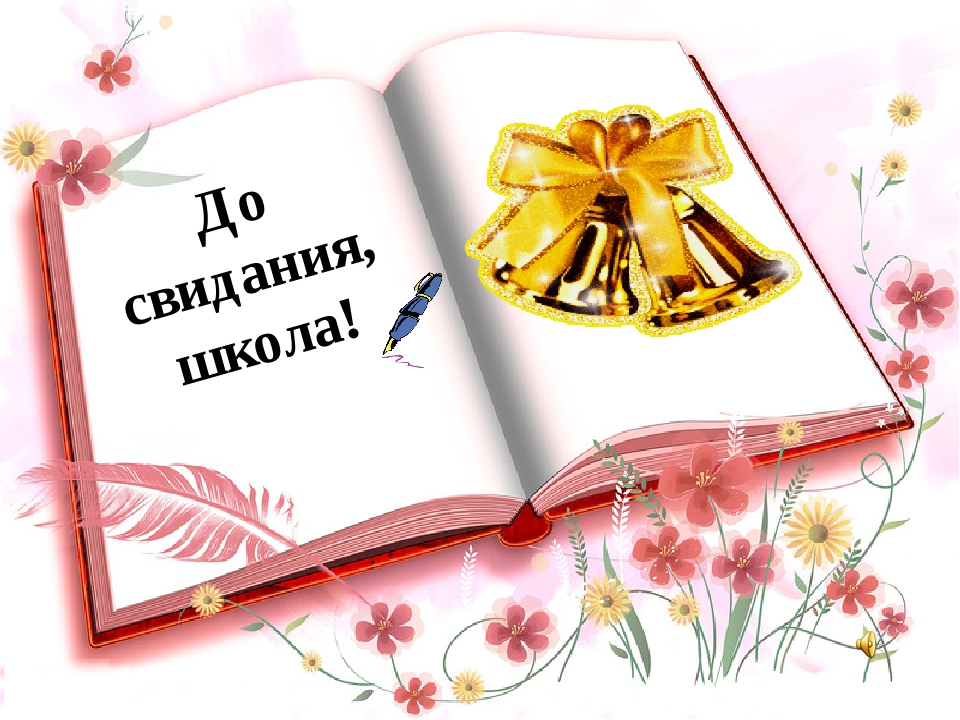 Выпуск подготовили:                     Владимирова Юлия, Санникова АлександраФото:  из архива классаРедактор: Тегенцева Е.К.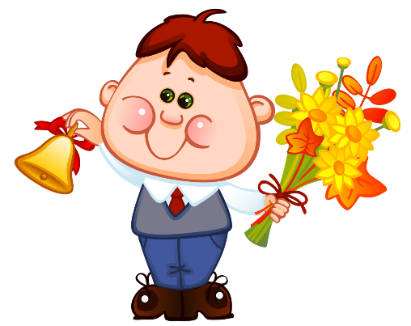 Последний раз звучит для вас звонок,Звонок надежды и звонок прощанья.И приближаются минуты расставанья,И впереди – смятение дорог.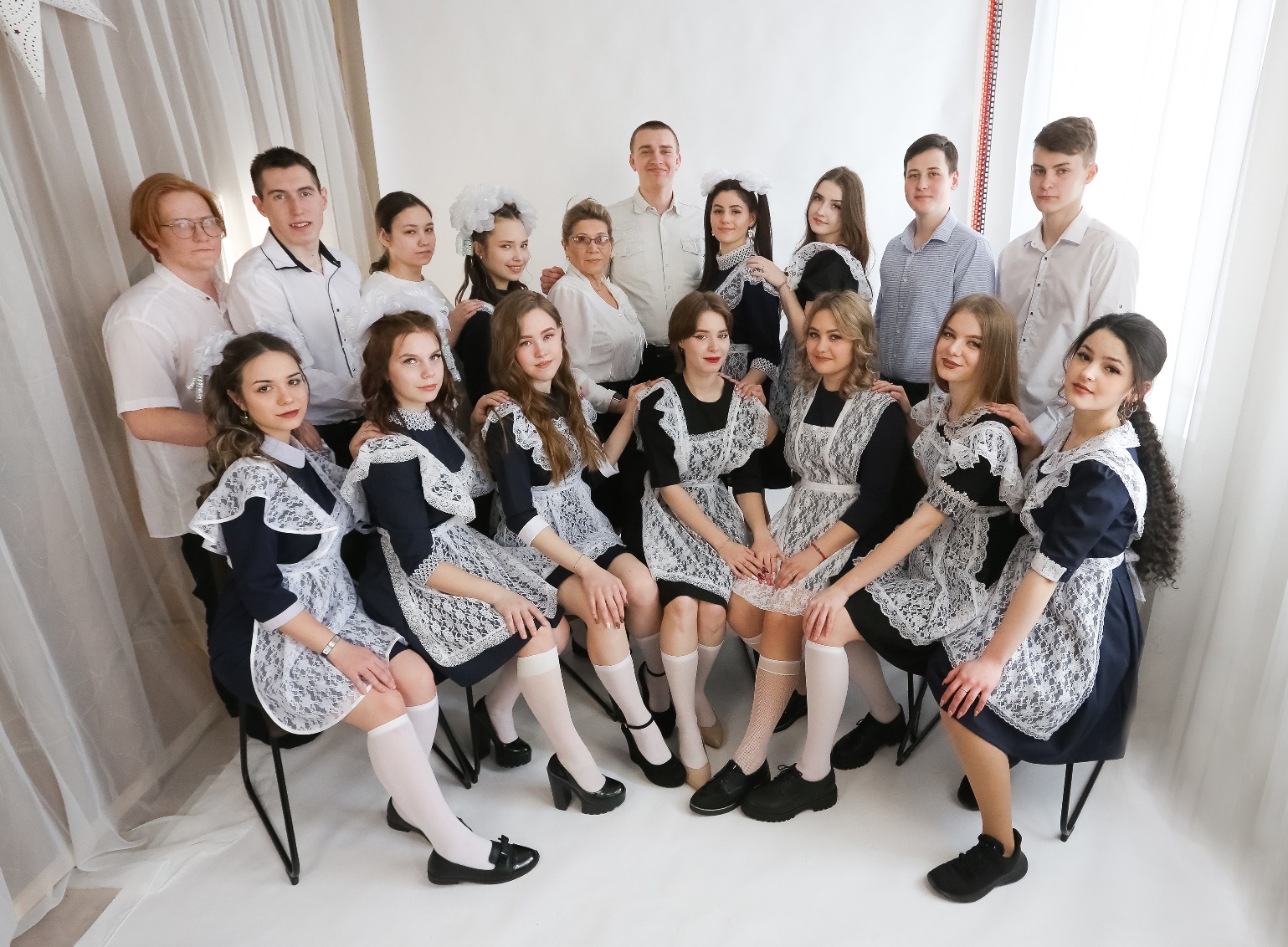 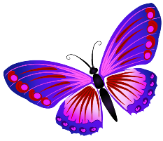 И солнце в небе светит, как и прежде,Но детству в жизни свой отпущен срок. И вот в последний раз звенит звонок,Звонок прощанья и надежды.Недаром твое имя, Настя,
Рифмуется со словом «счастье». 
Должна со счастьем ты дружить,
В ладу с удачей долго жить!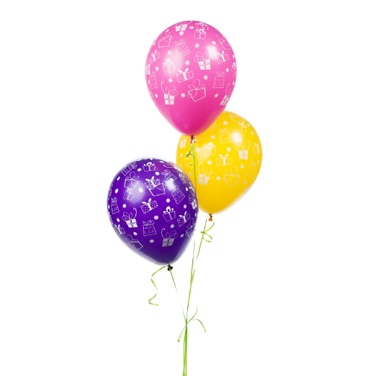 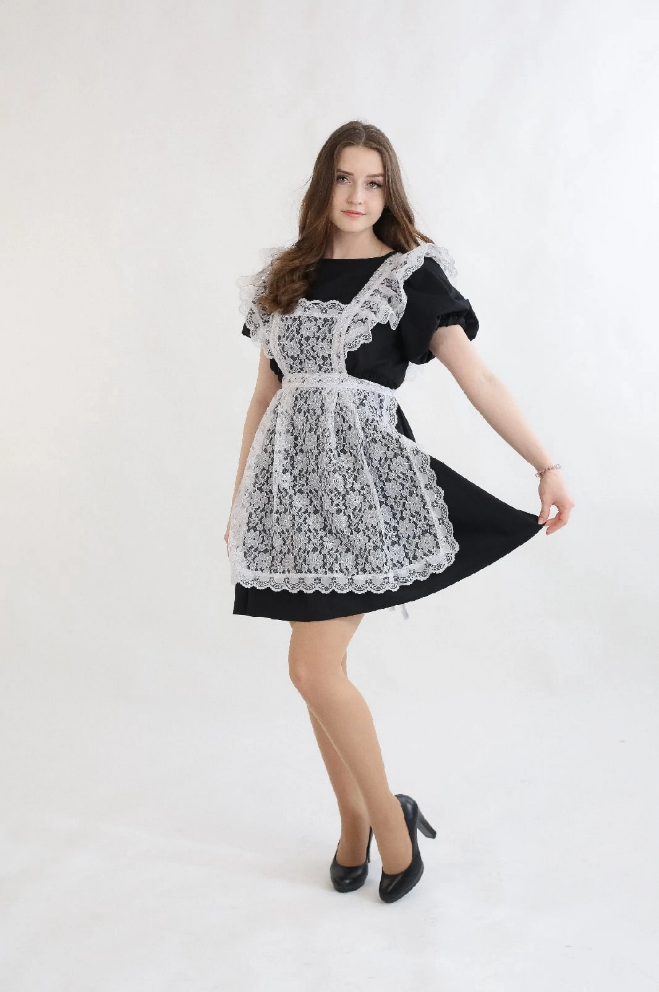 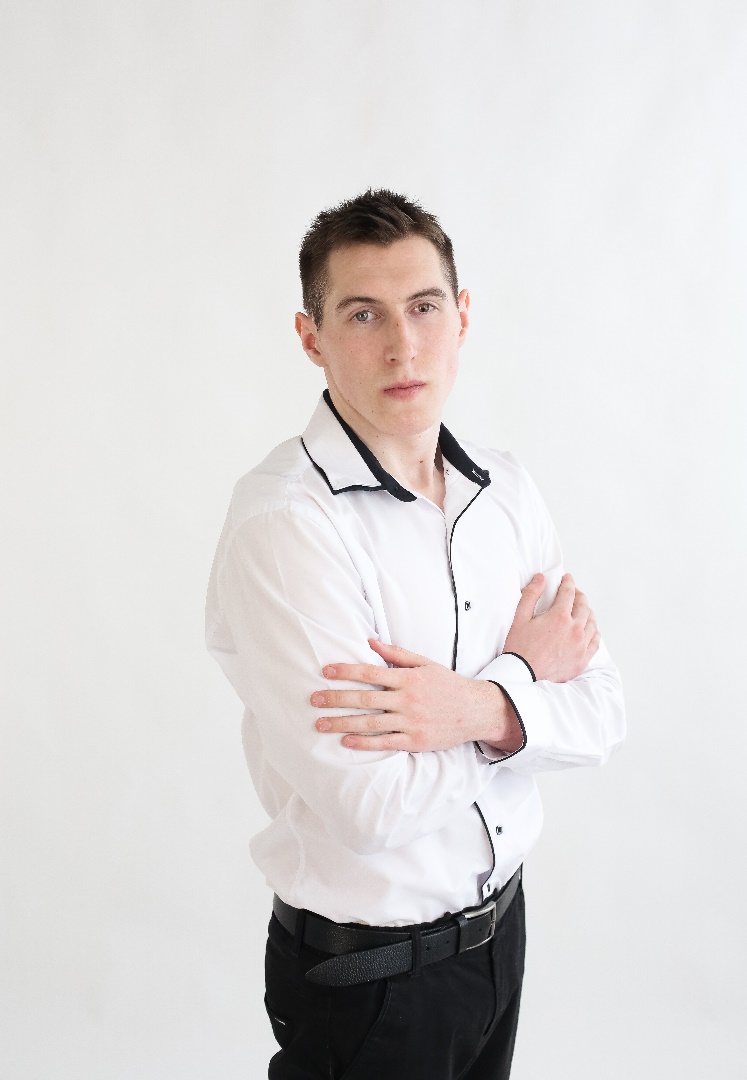 …Но сначала на футбольном полеЗащитит ворота он собой.И за друга во дворе и в школеПримет он неравный, трудный бой.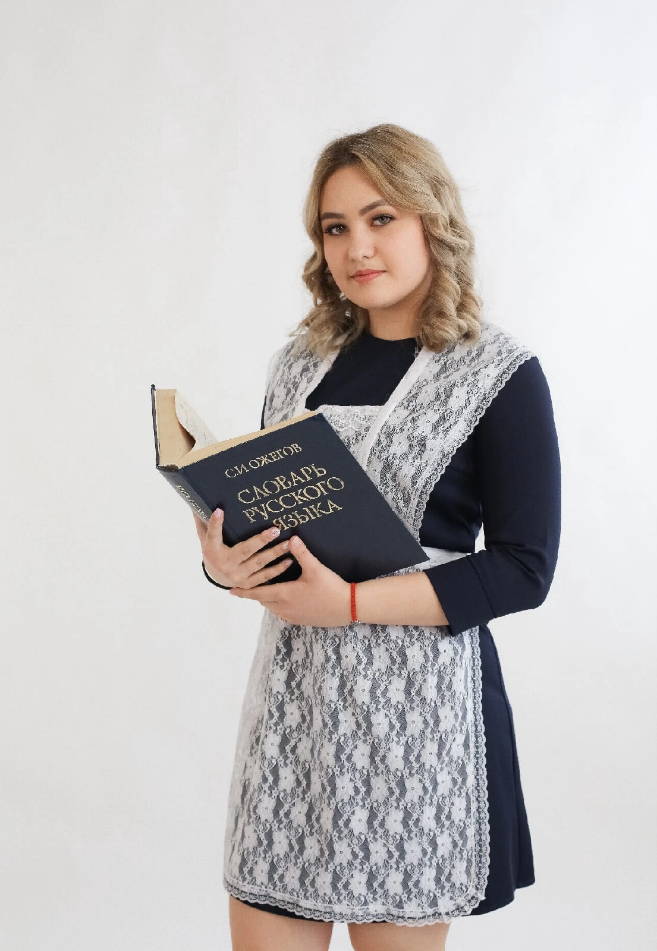 Где веселье и отвага,Где звучит задорный смех, Знаем, там, конечно, Даша!Имя на устах у всех!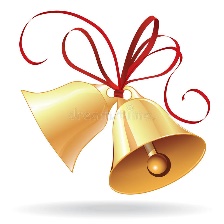 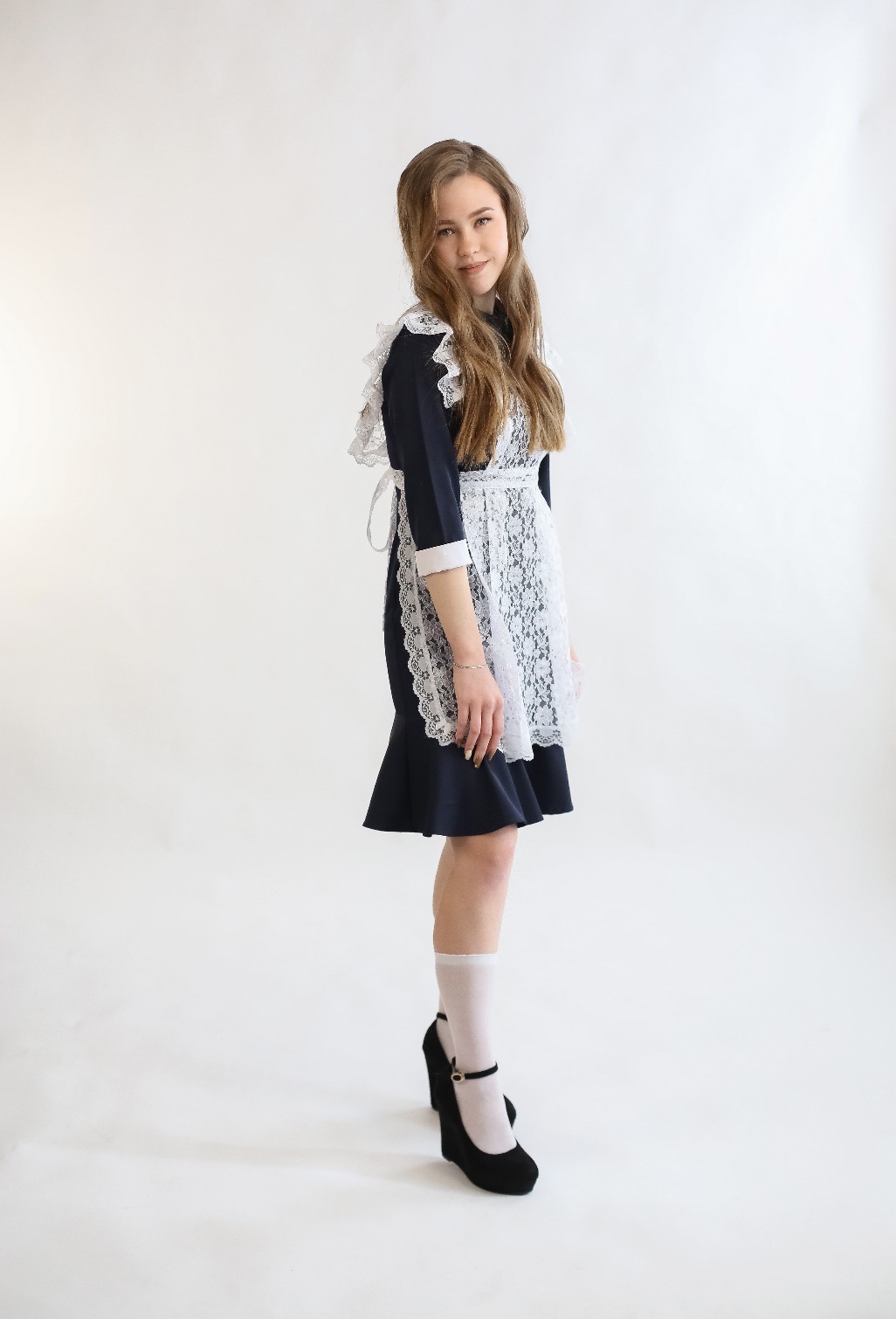 Как у нашей Катеньки
Ручки белы, гладеньки,
Глазки малы, узеньки,
А блестят, как бусинки,
Бровки чёрною дугой,
Не найти другой такой.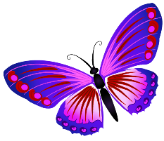 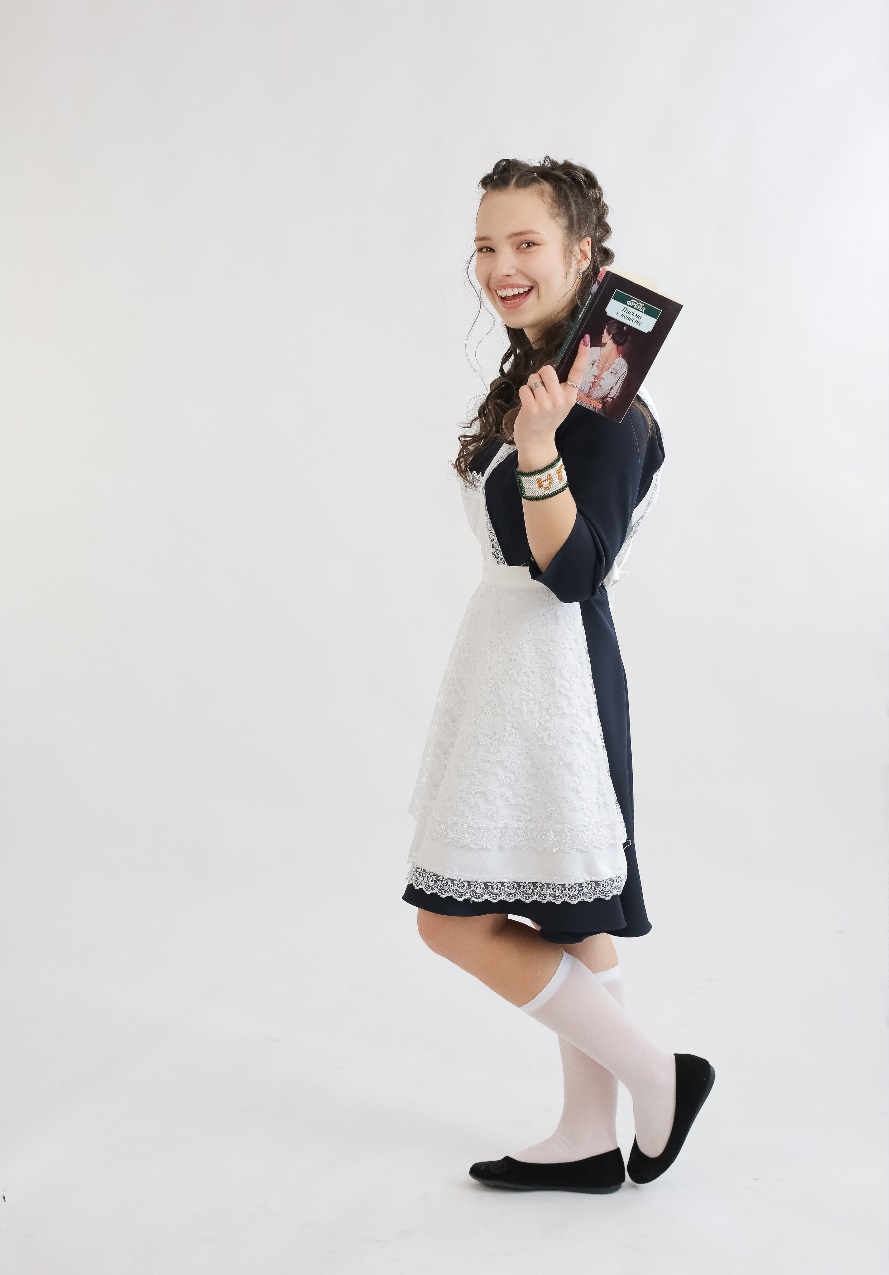 Саша, Санька, Александра,
Ты красотка и звезда.
Оставайся такой яркой И роскошною всегда!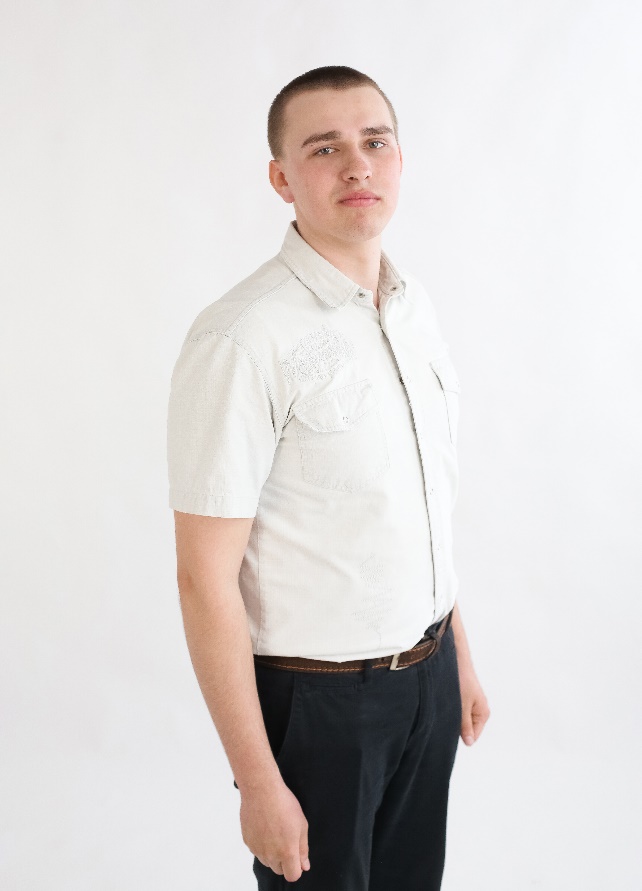 Твой разговор с врагами прост,Что могут развязать войну:В свой богатырский встанешь рост-Закроешь грудью всю страну!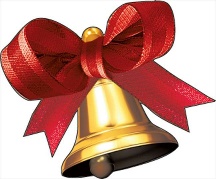      Если ты влюбился в Юлю,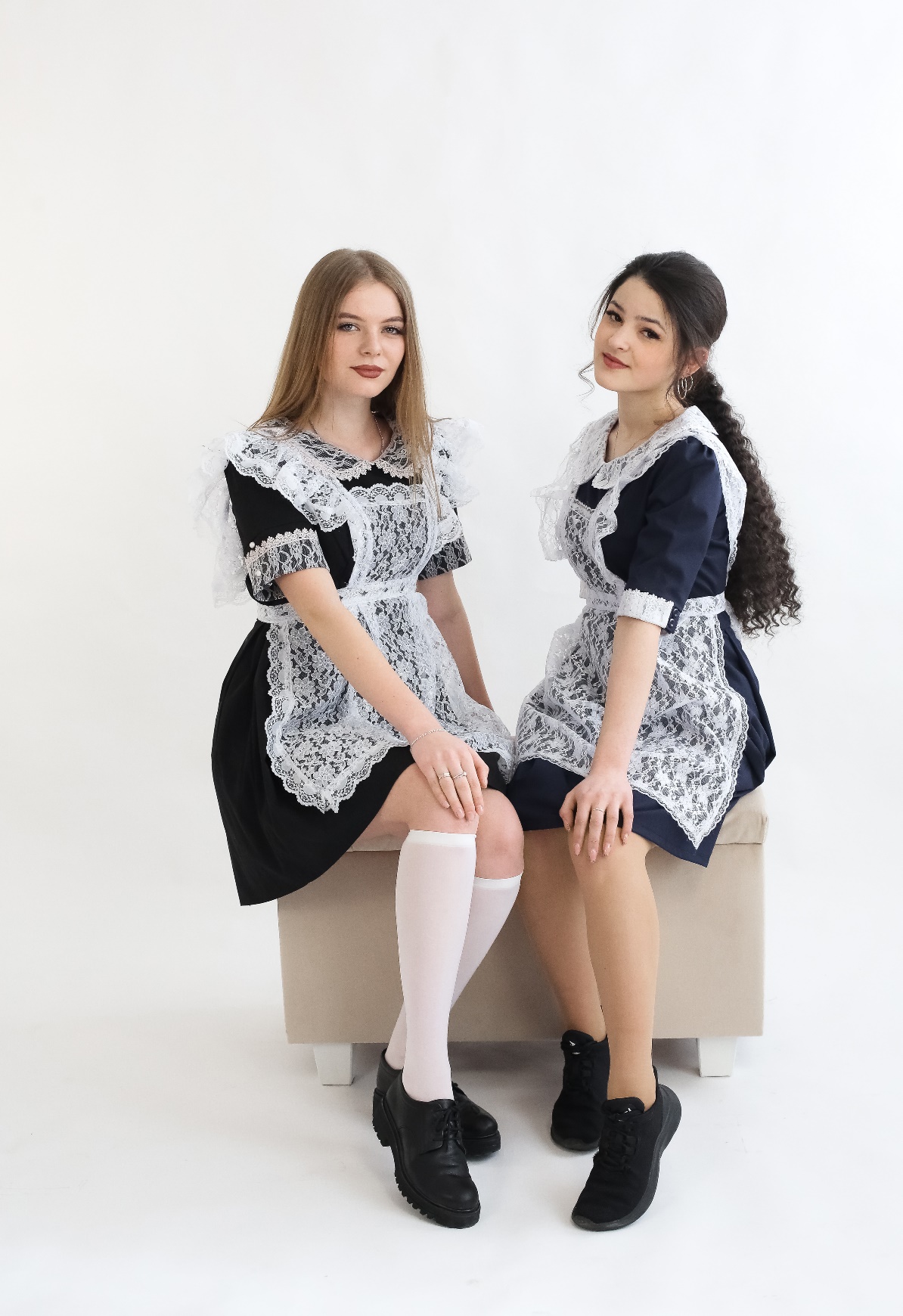      То запомни: ты пропал!     В сердце выпущена пуля-     И убила наповал!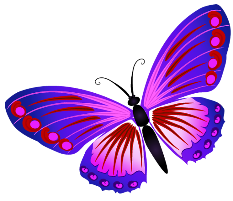 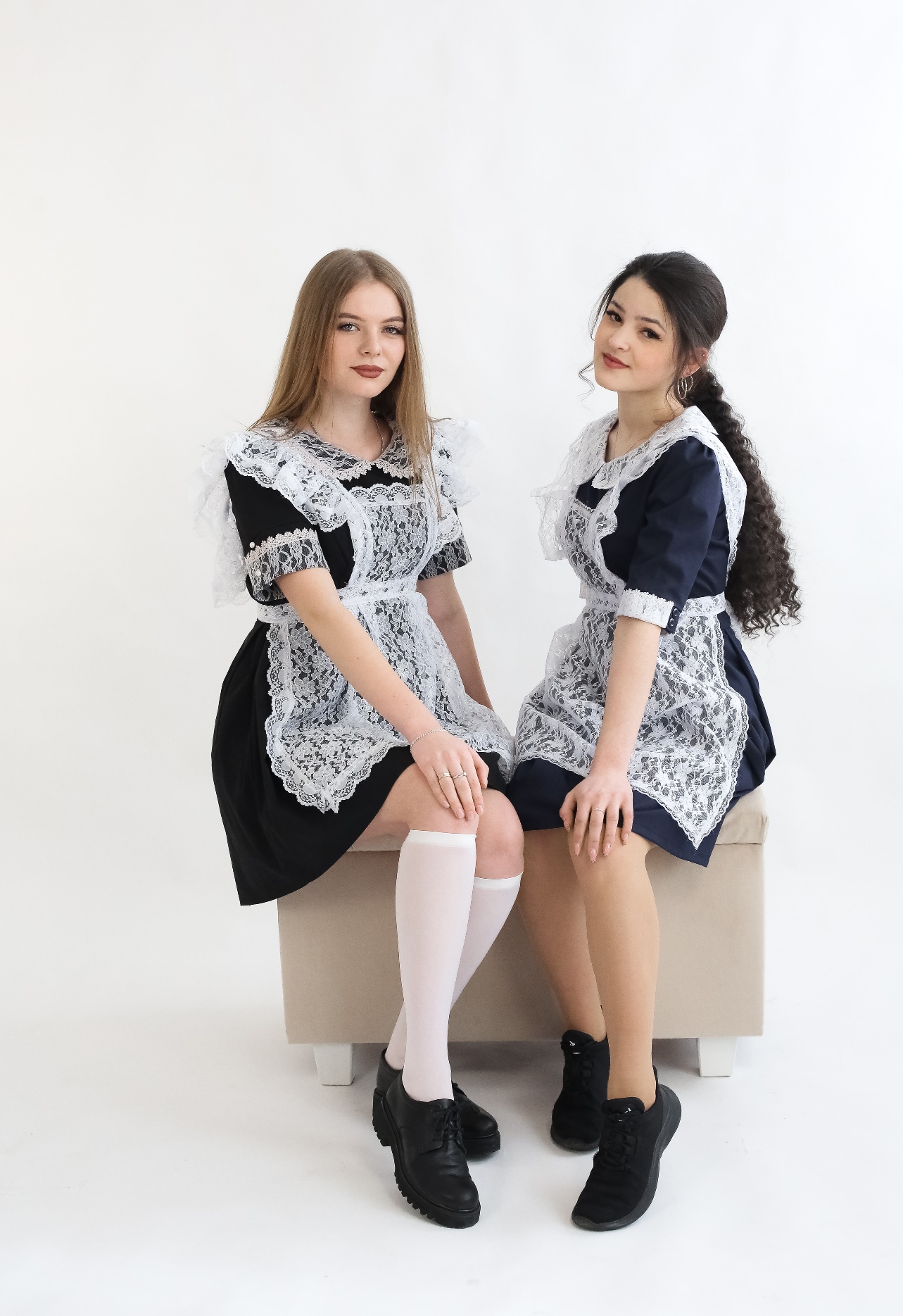                                                             Когда появилась девочка наша, Решили, что надо назвать ее Машей.Имя другое на ум всем не шло. И    вряд ли другое ей подошло!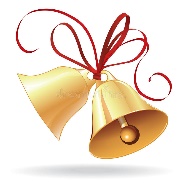 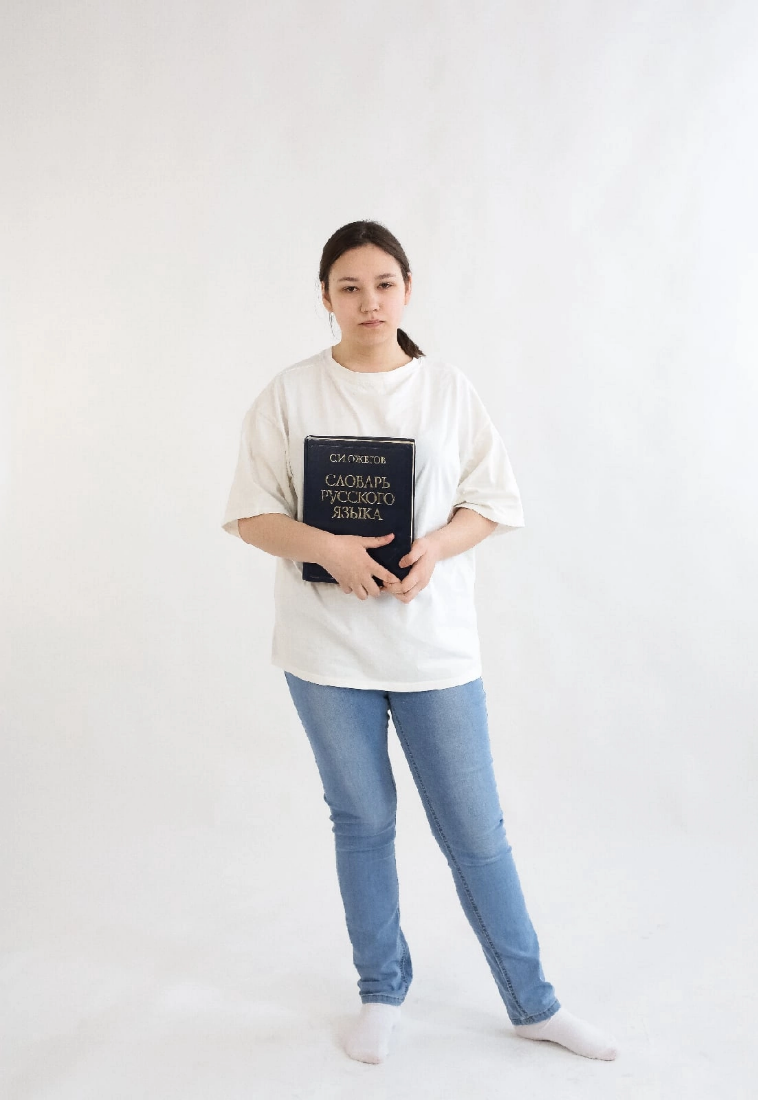 Чудеса с тобою пусть случаются,
Лучшие люди по жизни встречаются,
Верных друзей и хороших подруг,
Было кому, чтобы скрасить досуг!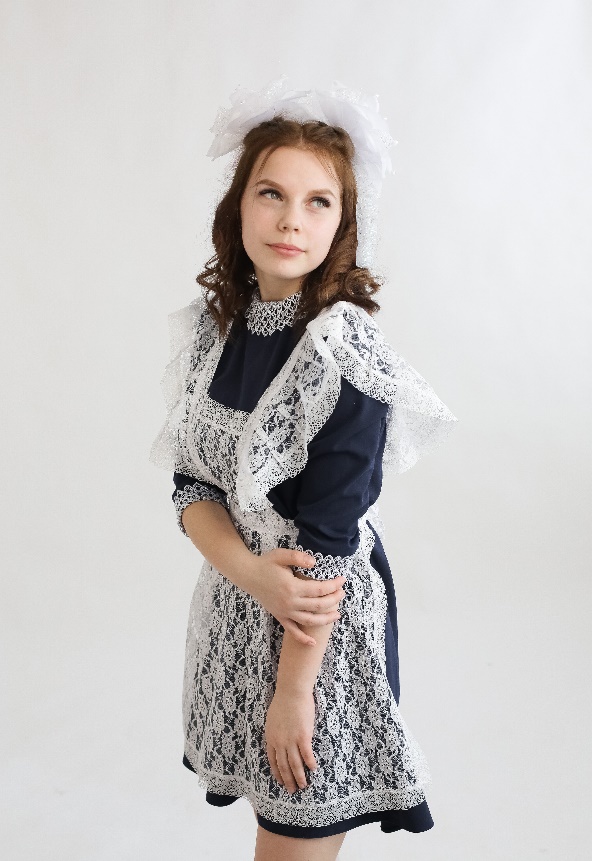 Ей поклонение привычно,Где Лера, там всегда успех!Её таланты безграничны,Она умом обгонит всех! 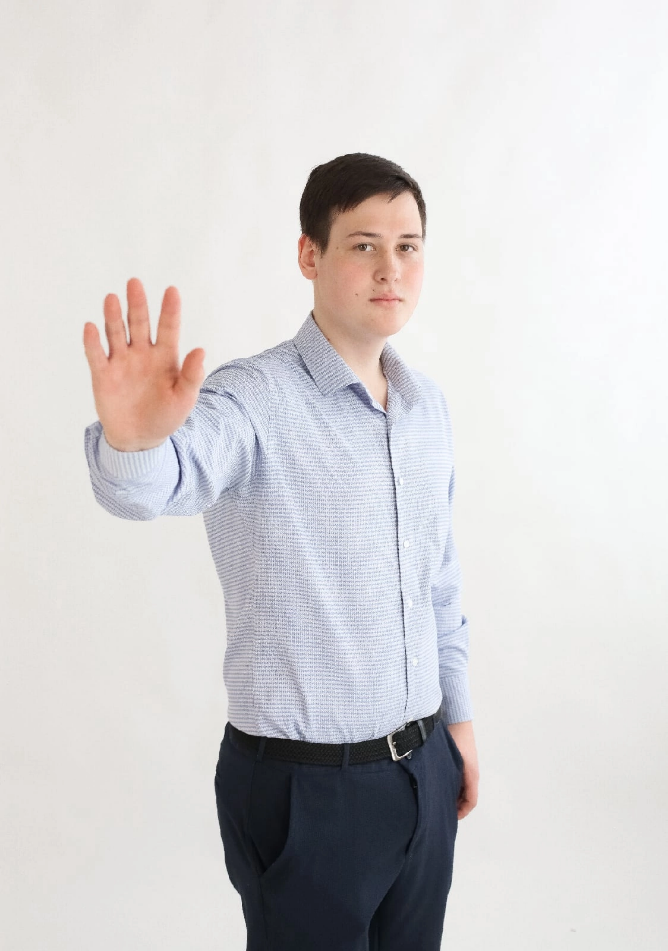       Паша наш очень учтив,       И умен он, и красив.       Всем ребятам он пример,       ну настоящий кавалер!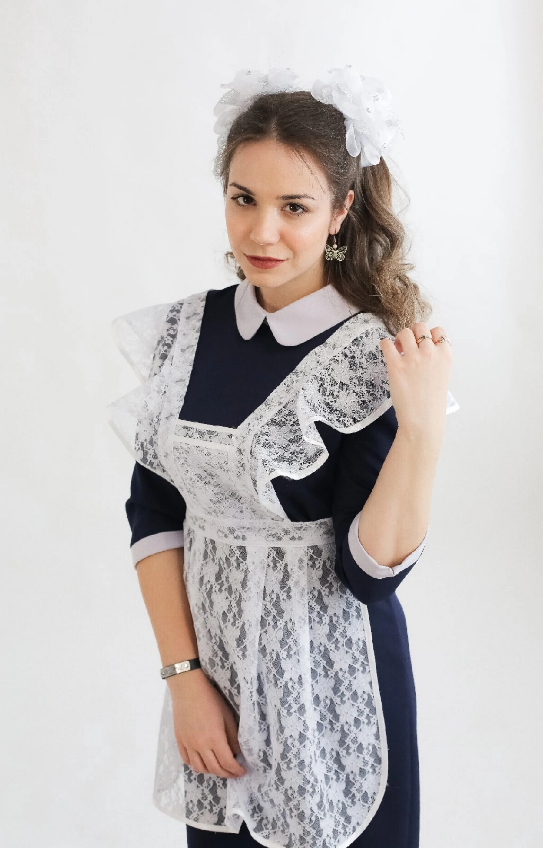 Радость наша, свет Елена,Гордость и краса Вселенной.Пусть чуток ты холодна,Но фигуркою ладна!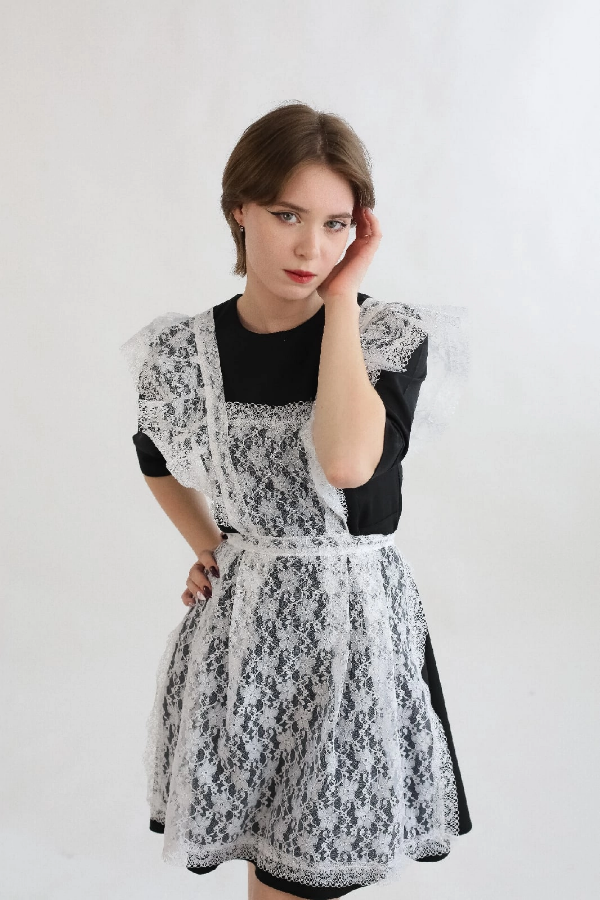    Как художник наша Даша
    Нарисует вам пейзажи,
    Натюрморты и портрет. 
    Лучше нашей Даши нет!Характер Богом твердый тебе дан.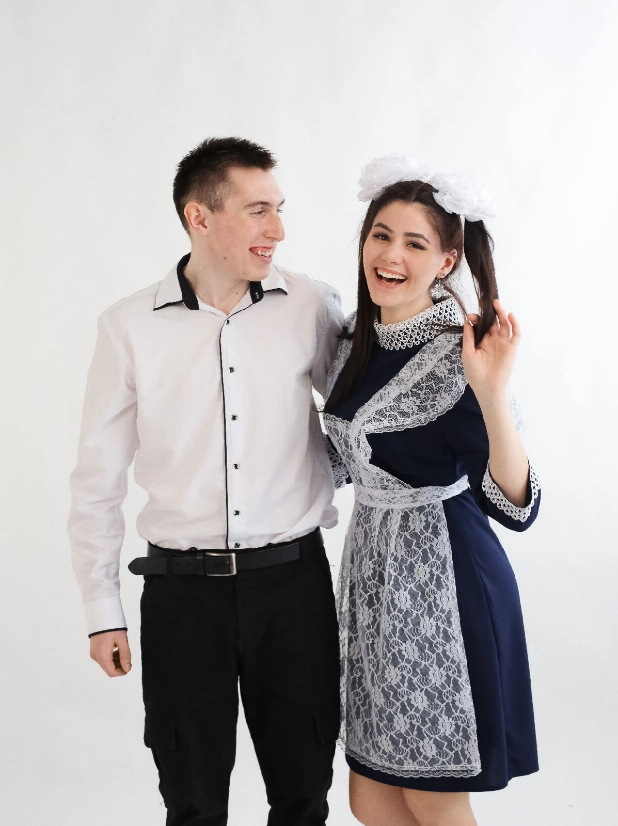 За словом не полезешь ты в карман.Но именем мужским ты названа,С ним ярче твоя женственность видна.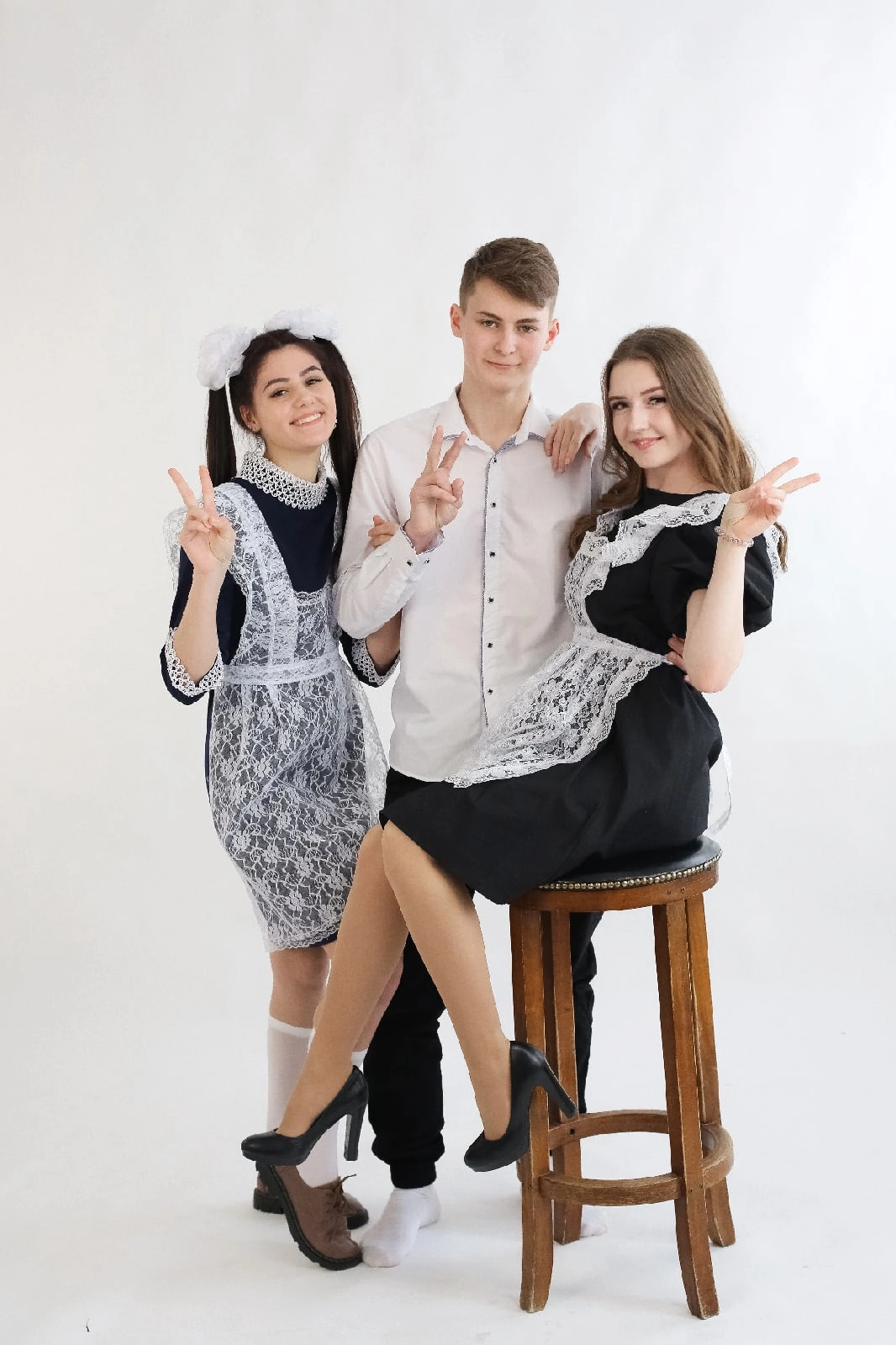 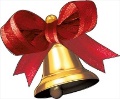 Быстро Макс наш повзрослел,
Всё усвоить он успел.
К новым знаньям он стремится.
и вождение пригодится.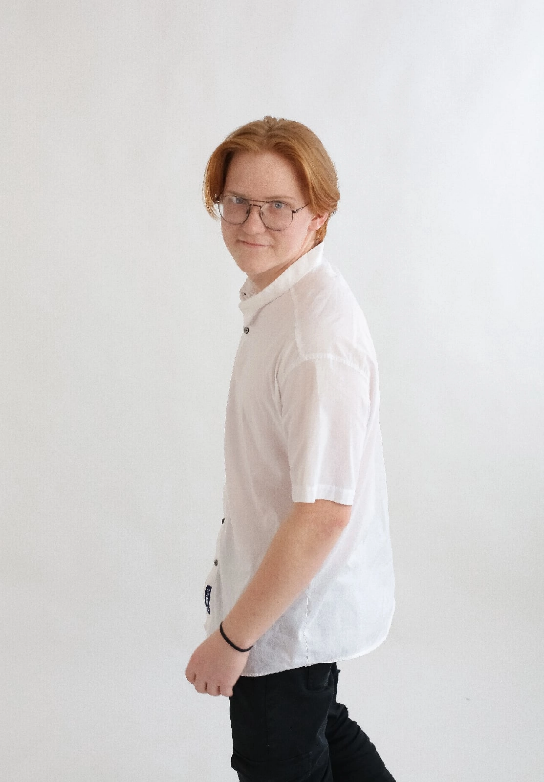 Наш Сергей – рубаха парень! Он нигде не пропадёт. Ну, а если нужно будет, За собою поведёт.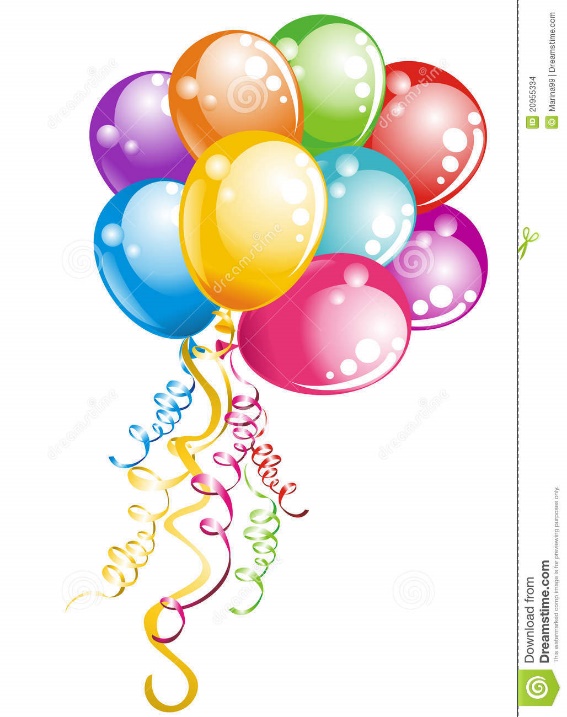 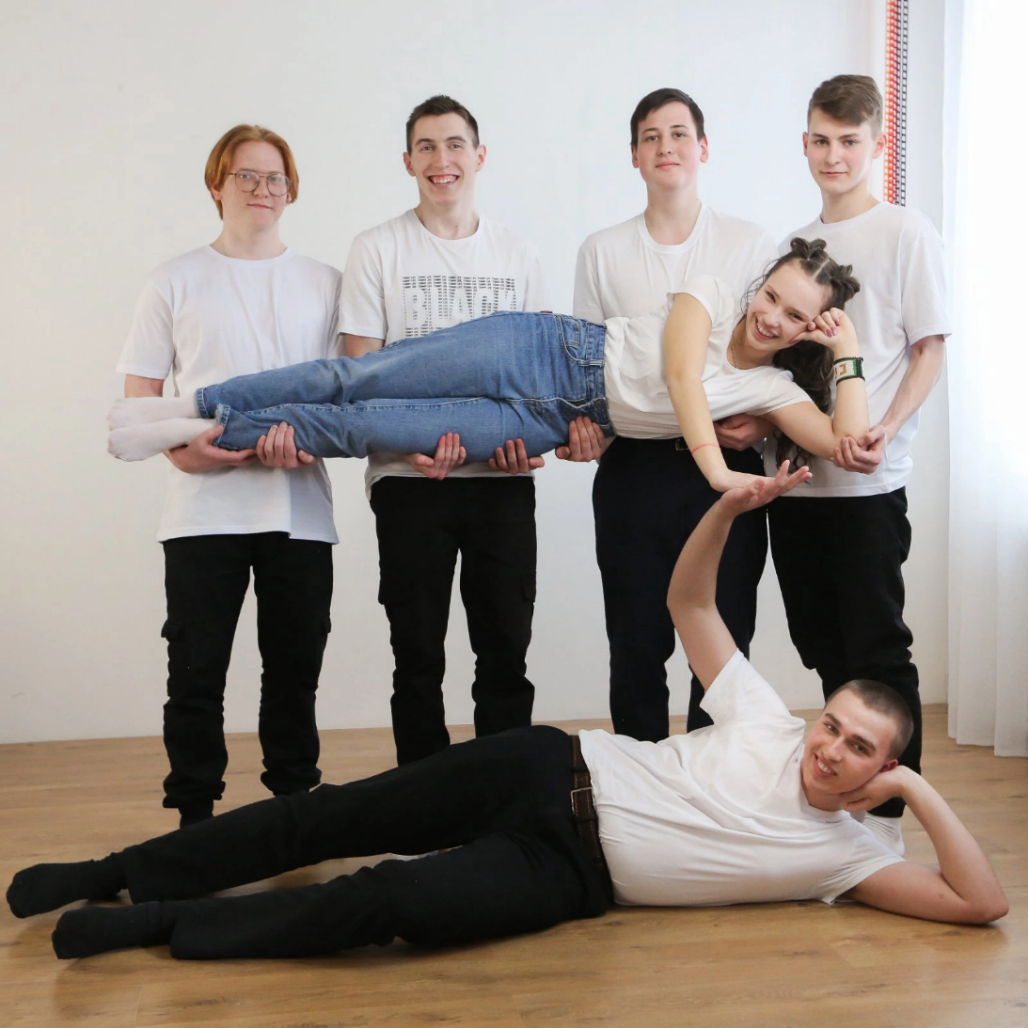 Не коллектив – цветущий луг:Улыбки милые вокруг! Повсюду радостные лица-В вас невозможно не влюбиться!